Хондергейская специальная (коррекционная) общеобразовательнаяшкола-интернат VIII видаКижизидикчи башкы:                                                                                      Ховалыг Ц.С.Хондергей Кичээлдин планы:Организастыг кезээ.Башкынын беседазыСтатьялар болгаш пассажирлернин хулээлгелериОрук демдектеринин ажык дузазыБодалгалыг карточка-биле ажылТуннели.Сорулгалары:Ооредиглиг: уругларны машина – техникага, чадаг кижи чоруур черлерге канчаар алдынарын билиндирип ооредирКижизидилгелиг: кижинин мага-бодунга ээ харысаалгалыг оваарымчалыг, хой-ниити черлеринге, кол улуг оруктарга, оруктар кежер черлерге кичээнгейлиг, бодун шын алдынып чанчыктырарынга, багай салдарлыг чоруктан улегер албас кылдыр ооредип, кижизидер.Коррекциялыг сорулгазы: орукка шимчээшкинни башкарар медээлерни «светофор» деп адаарын, ногаан, сарыг, кызыл оннерни ылгап сактып шингээттирер, домактарда адаары берге состерни катаптадыр. Уругларнын словарь курлавырын ковудедир. Дыл домаан бацыдар.Дерилгези: предметтиг, сюжеттиг чуруктар, орук демдектери, словарь-биле ажыл, тывызыктар, оннуг шарлар-биле светофорнун онун демдеглээн, ТСО, музыка.Кичээлдин чорудууОрганизастыг кезээУруглар-биле мендилешкеш, олуттарынга эптиг олуртур.Словарлыг ажылТротуар – машина халыыр оруктун чоруу кезиинин чанынды ийикпе, азы ону чагылар-биле ангылап каан, чадаг кижилер чоруурунга таарыштыр кылган кезээРемень – (автобуста) кандыг бир техникада олуттарда быжыглаан курГазон – тротуар кыдыында ногаан шолчугештерБеседаЭргим уруглар, хой ниити азы оске-даа черлерге орук шимчээшкиннеринге ажыглаар кандыг машина – техника билир силер уруглар, адап корунерем?Ол дээрге эн-не билиривис автобус, микро автобус, чиик машиналар, чуък соортур машиналар, хоорай черлерде троллейбус, трамвай, таксилер – чиик машиналар, тракторлар (ангы-ангы марканын), амгы уеде мини автобустар «газель» дээр маркалыг техника хамааржыр болгаш оон-даа оске.Пассажирлернин хулээлгелери болгаш статьялыг пунктуларЧугле олуртур шолчугештерге, (остановка), а олар чокта тротуарга ийикпе азы орук хажыызынга автобус, троллейбус, трамвай, такси манаарын чопшээрээрТранспрот херексели чугле шуут доктааганынын соолунде пассажирлернин кирип олурарын болгаш дужерин чопшээрээрШимчээшкин уезинде пассажирлер чолаачыны транспорт херекселдерин башкарарындан алаактырбас (шаптык катпас) ужурлугЧуък автомобилинин кырынга чоруур кижилернин шимчээшкин уезинде турарын, ханалар кырынга олурарын, ханалардан (кузов) бедик чуък кырынга чоруурун хоруур      7.1. Орукка шимчээшкинни Ногаан, Сарыг, Кызыл (болгаш ак ай оннуг)        (медээлер) Светофорлар, а ол ышкаш, полиция ажылдакчылары (башкарыкчылар)Эн-не кол пассажирлернин хулээлгелери болгаш статьялыг пунктклар-биле таныштырдым уругларСлайд болгаш самбырада знактар-биле таныштырылга.- Бодалгалыг карточкалар-биле ажыл (музыка салып бээр)(Уругларнын ажылын туннээр)Туннели:Уруглар, бистин класс шагындан чуну билип алдывыс?Кандыг ажыктыг орук демдектерин сактып алдынар?Кандыг-кандыг машиналар хевирлерин билип алдывыс, адап корунерем?Эн-не кол сагыыр статьялардан чижек кылдыр адап корунерем?Класс шагынга кичээнгейлиг киришкеннинер дээш четтирдивис. Эр хейлер моон-даа сонгаар оон-даа идекпейлиг болурунарны кузедивис.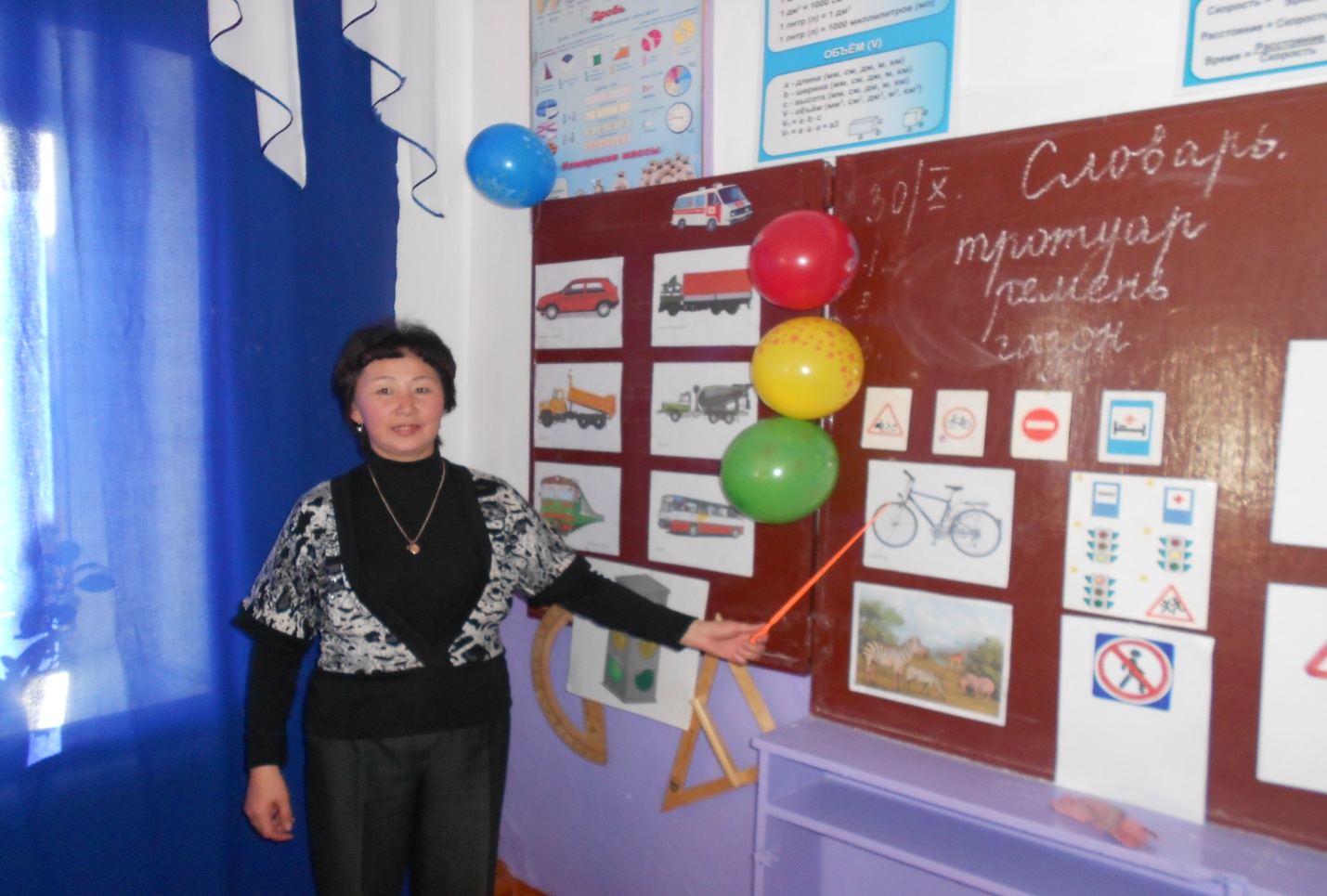 